本校高中部101學年度第42屆班聯會主席交接典禮照片（101.10.15.）本校高中部101學年度第42屆班聯會主席交接典禮照片（101.10.15.）本校高中部101學年度第42屆班聯會主席交接典禮照片（101.10.15.）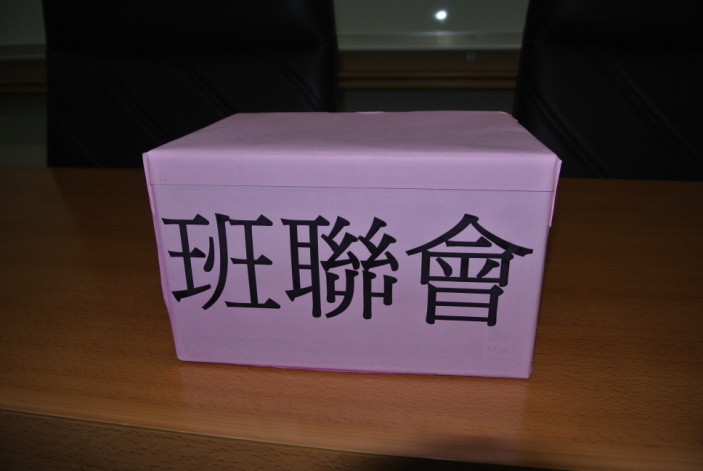 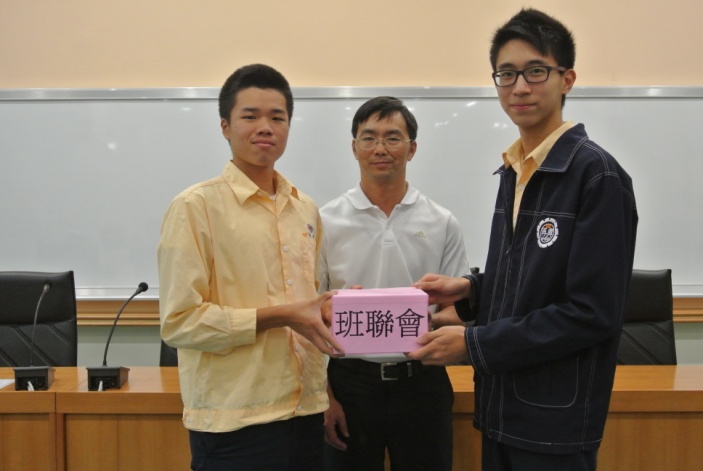 說明：說明：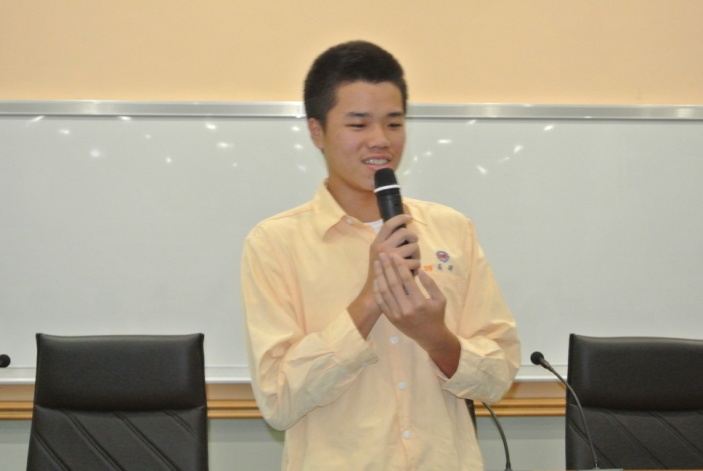 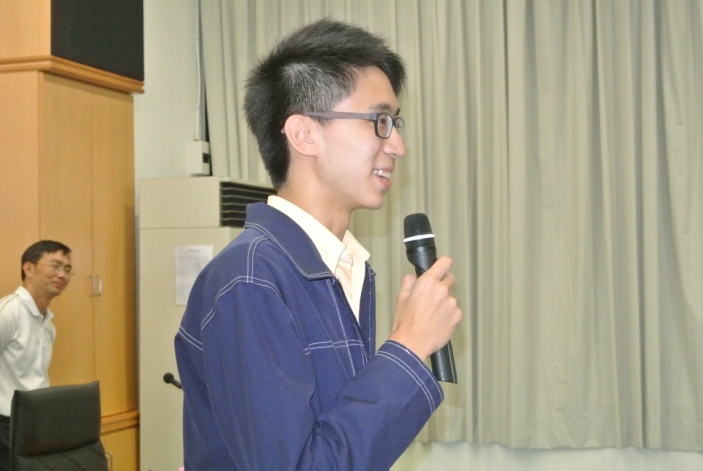 說明：說明：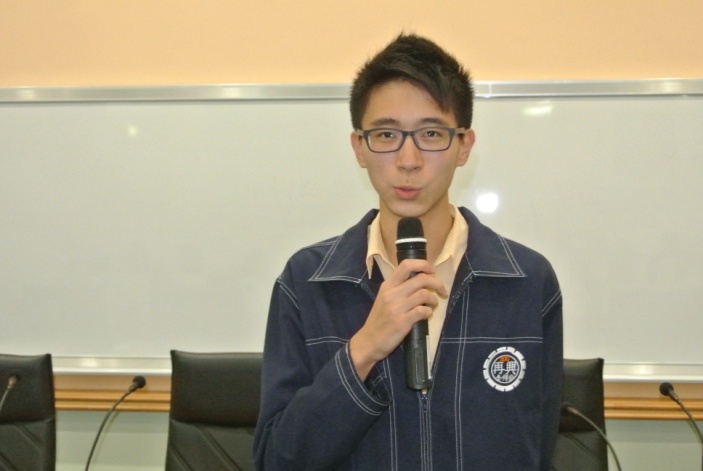 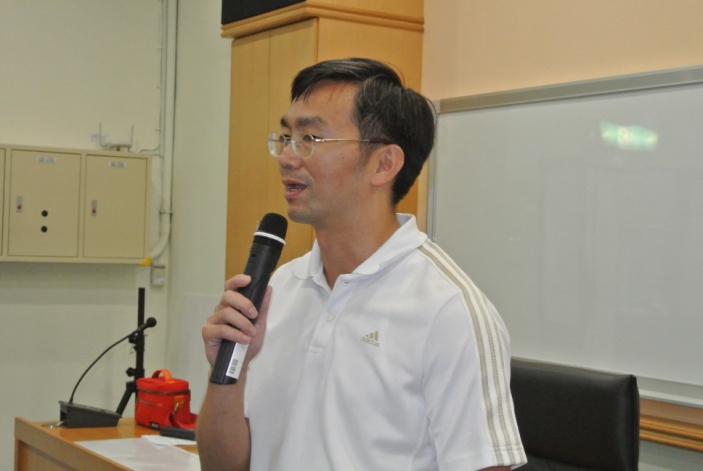 說明：說明：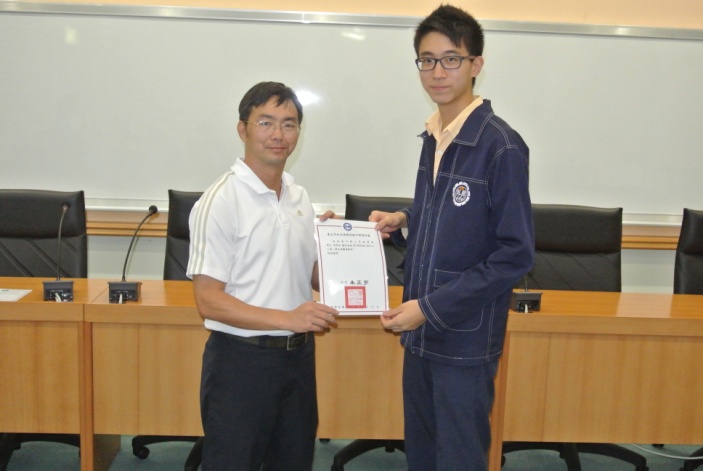 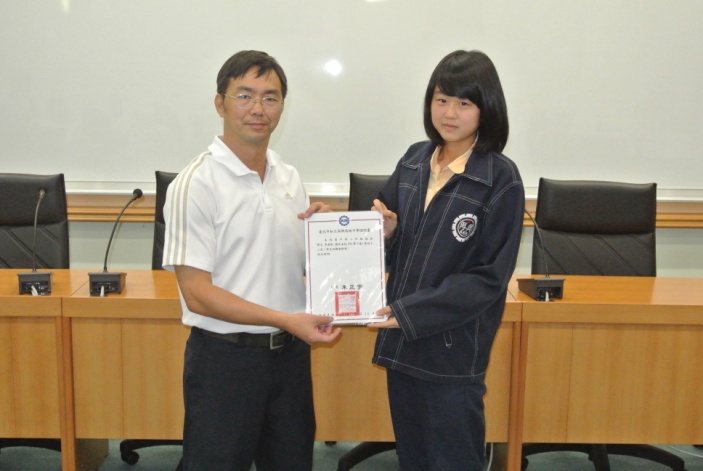 說明：說明：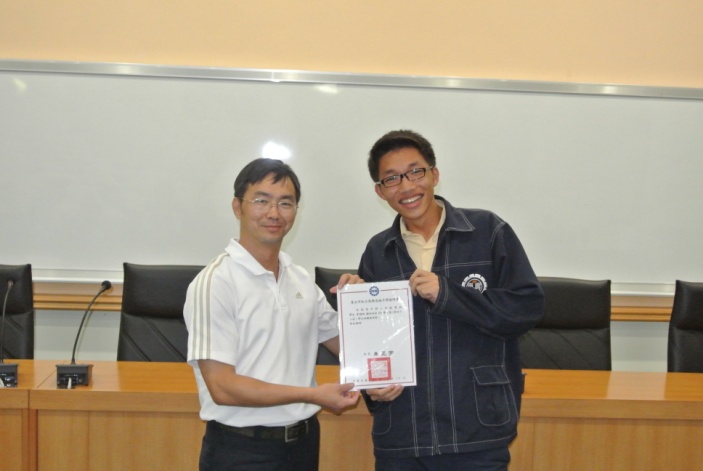 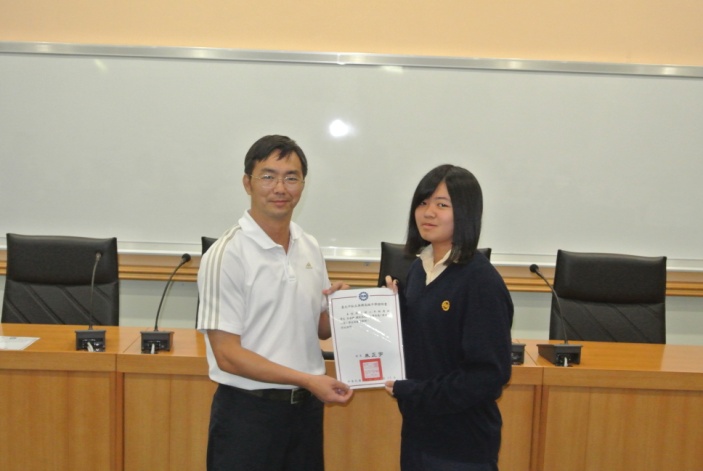 說明：說明：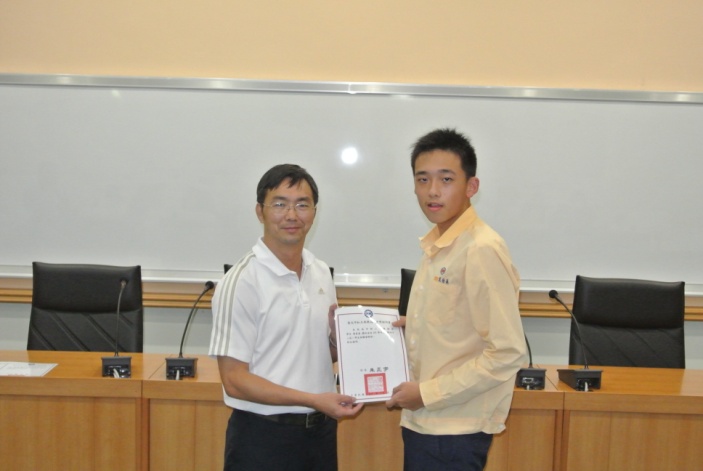 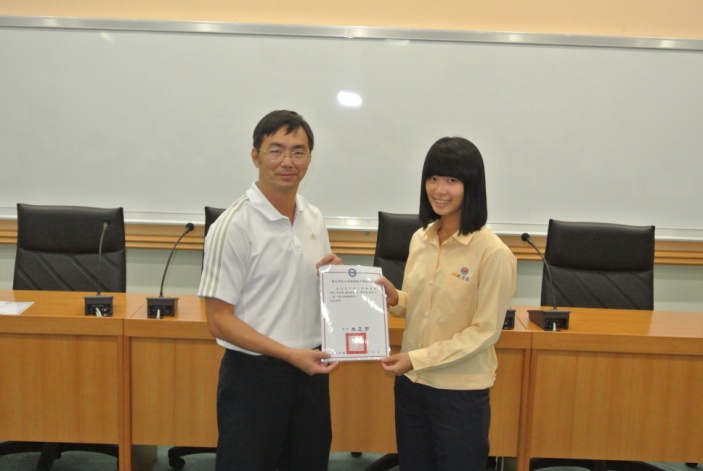 說明：說明：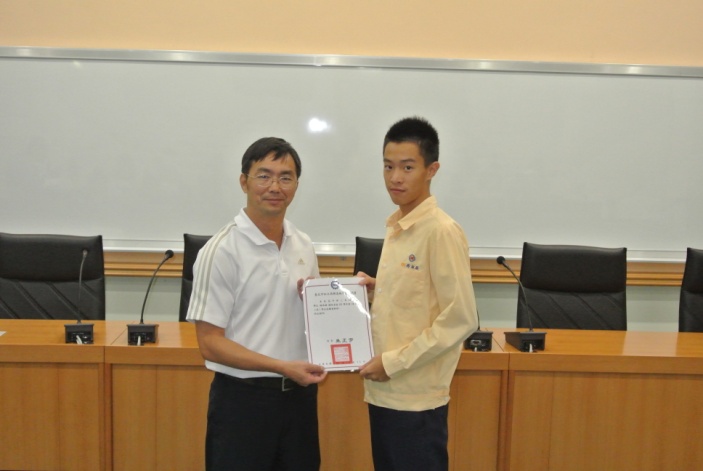 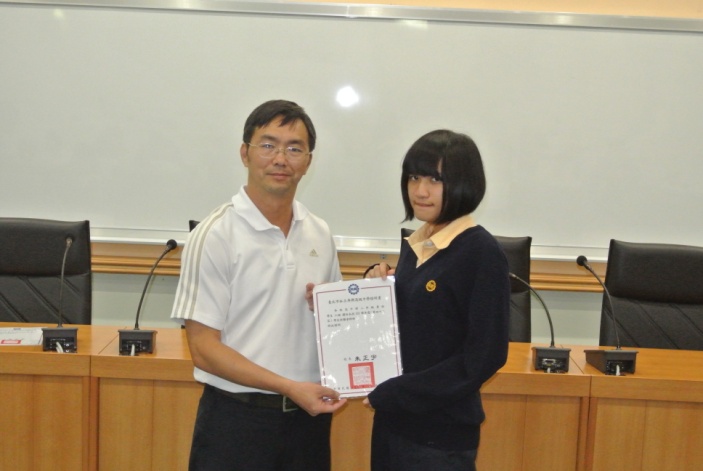 說明：說明：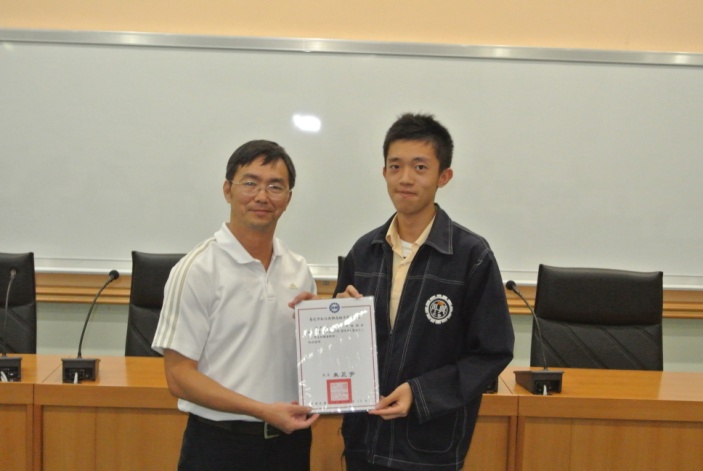 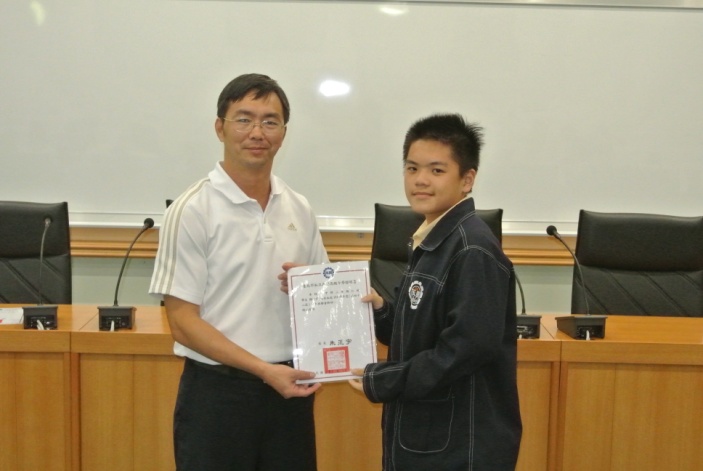 說明：說明：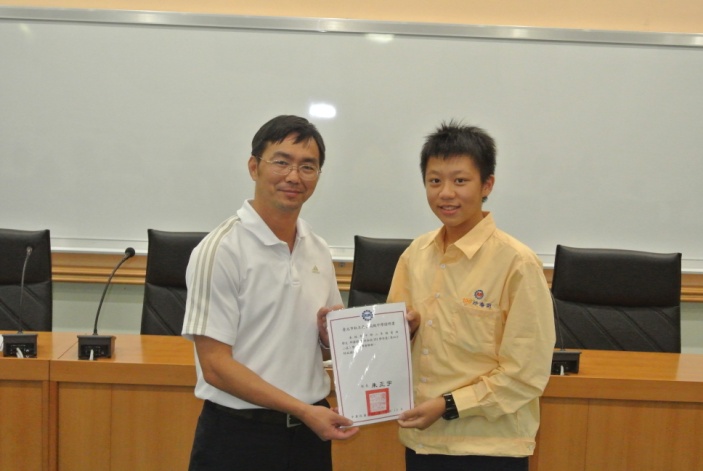 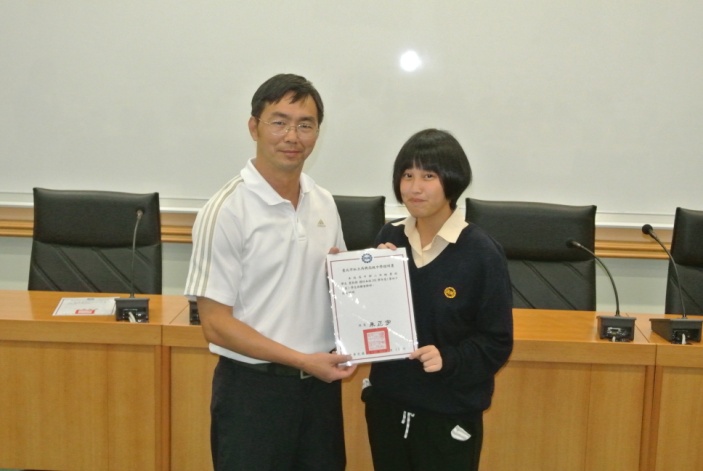 說明：說明：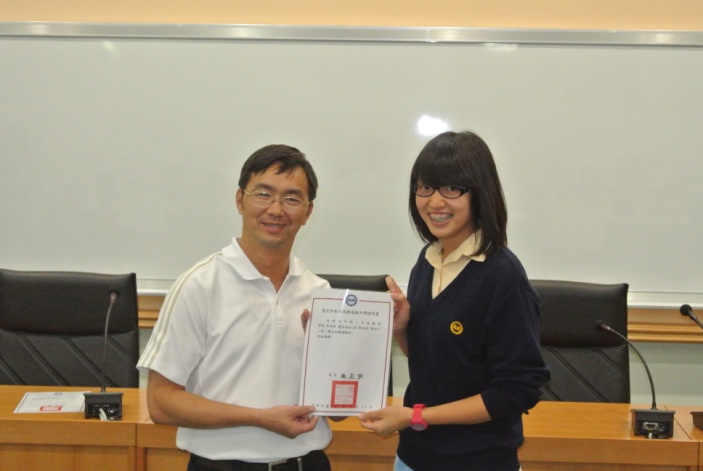 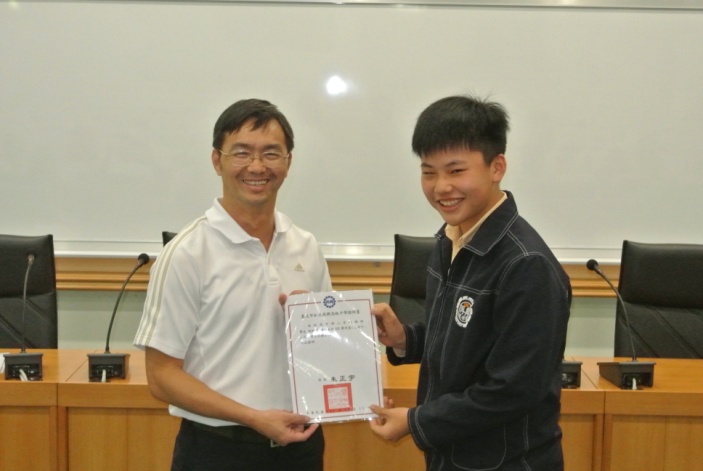 說明：說明：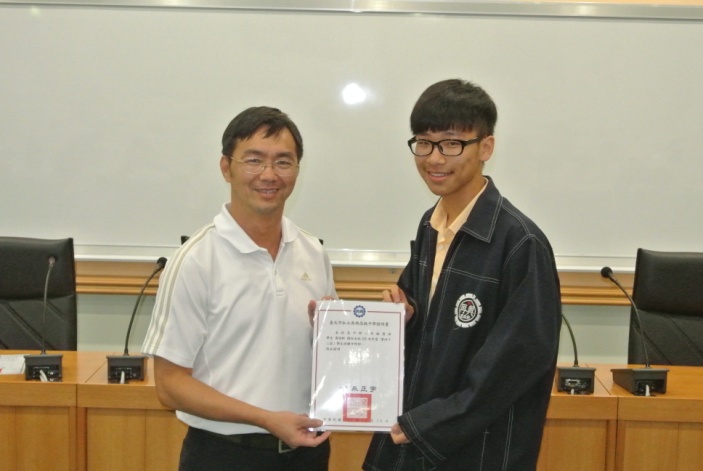 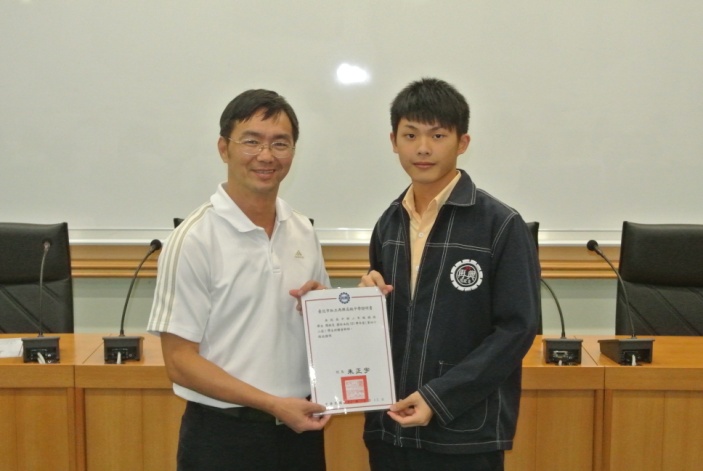 說明：說明：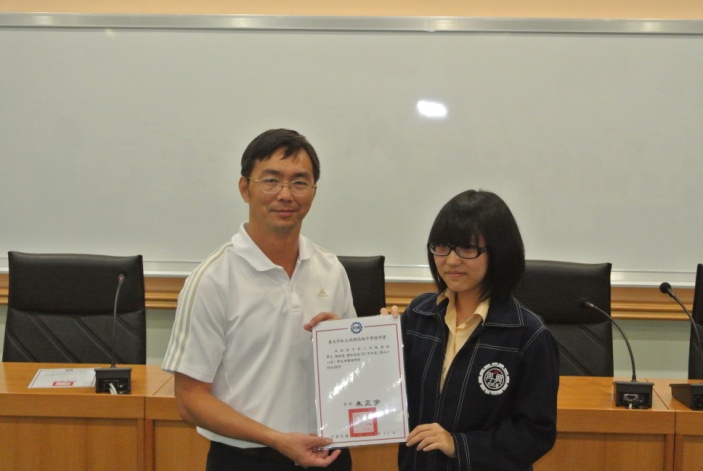 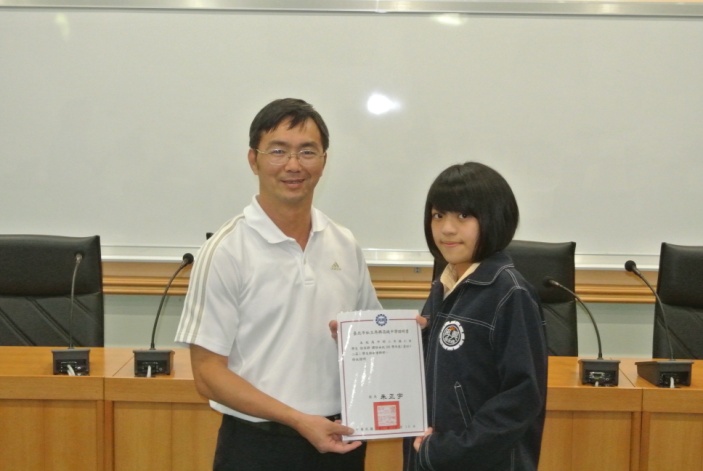 說明：說明：